BONIFACE 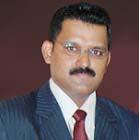 Email: Boniface.22255@2freemail.com IT EngineerOBJECTIVESeeking a challenging position in a fast-paced organization in the areas of Networking and Server administration, installation & maintenance, and having more than 20 years (India 4 years,UAE 8 years, Qatar 8years) of progressively responsible IT experience where I can utilize my experience and qualification to help the organization grow and excel in my career.Expertise includes through in maintaining and Configuring IP networks, in depth knowledge in Windows 2012/2008/2003/Windows7/Windows10 based network administration and user support. Reputed to dedicated teamwork and committed to customer satisfaction.SUMMARY OF SKILLSExperience in the field of Information Technology especially in installing and troubleshooting of servers, computers (Hardware and software), Printers and network infrastructure and project management.Experience in the field of security surveillance system especially in installing, maintenance and troubleshooting.Constantly updated with the changes in the field of Information Technology.WORK EXPERIENCE:Turner Construction International.(Turner International MiddleEast-TiME)From June 2009 –November 2017 - Turner Construction International, Doha Qatar. (TiME Qatar for Project Management LLC Doha - Qatar)Project Assignments:Doha Convention Center and Tower (DCCT)Client: Qatari DiarSEEF Lusail Development (SLD) Client: Lusail Real Estate Development Company LREDC.Musheirib Heart of Doha Project (MHOD). Client:DohalandSheraton Park Project (SPP).Client: Qatari DiarIT EngineerCreating and managing network layout for the entire site offices.Setting up, Install, configure, maintenance & administration of Microsoft Windows2012 R2/2008 R2/2003 Server.Windows 2008/2012/2003 Active Directory implementation.Creation and assigning of Group Policy Objects in Active DirectoryDNS, WINS, DHCP Installation, configuration and management.Remote desktop Connection, Remote monitoring tools.Installation and configuration of different server machines with hardware RAID.Worked on following servers: HP Proliant DL 380 G5 servers, HP Proliant DL 380 G6 server, HP ProLiant 160 G5 Server, HP Proliant DL360 G5 1U Server, HP Proliant ML570 G3 6U Server. IBM Server X3650 M4.Creating and managing User Accounts and groups in Active Directory Server.Creating Directory structure and providing security permission as per the project organization.Page 1 of 5Printers and Data Management. Install, configured, and maintaining Network Plotter and Printer.Providing Share permission on File server, Nas Server.Installation and troubleshooting Microsoft Windows 10,MS Windows7, MS Windows XP,Microsoft Office 2016/2013/2010, AutoCAD 2016/2015/2014/2013/2012/2010SLM & NLM,Primavera with Oracle database and SQL database and other software’s.Installation and troubleshooting of Symantec Endpoint Protection Manager.Periodically taking data backup of File Servers.Creating and managing FTP User Accounts and giving the permission.Preparing Monthly IT peripherals requirement list.Hardware and Software Purchasing request.Provide Desktop support for more than 100 users on LAN.PC and Printer Inventory.Network Setup and Load Balancing. Installed and integrated a variety of Network Cabling, Topologies. Install Various support structures, including cables Racks.Knowledge of Cat6 &Cat6A cable termination and testing.Install Various support structures,includeing cables Racks,Provide full IT Support for Client and Consultants.Providing Support for other project.Ordering IT requirement with quotes for Client, Turner and Consultant and keeping track.Providing full Support for Project users in Autodesk Constructware.Providing full Support for Project users in Aconex.From June 2008 - May 2009 - Turner Construction International, Dubai, UAE.Project Assignments:AL MISK DEVELOPMENT 1&2 (Nakheel - Dubai Water Front).Discovery Gardens Project. (Nakheel).IT Systems Engineer:Setting up, Install, configure, maintenance and administration of Microsoft Windows 2003/2008 Server and NAS Server.Worked on following servers: (HP Proliant DL 380 G5 server, HP Proliant 160 G5 NAS Server, HP ProLiant ML370 (DT), Tandberg Nas Server- VIKING FS412, Dell Power Edge1800 (DT).Dell Power Edge (Rack) 2900/2950, Dell Powervalut 745N NAS,Dell EMC AX100 Storage Array (SAN).Creating and managing User Accounts and groups in AD Server.Installation, and Maintenance of the Prolog Manager 7.2 (Construction Management Software) for Server and Clients.Printers and Data Management. Install, configured, and maintaining Network Plotter and Printer.Providing Share permission on database server.Installations, Administration and Troubleshooting Windows XP, MS Office XP/2003,AutoCAD	2006/07/08/09 SLM & NLM , Primavera and other software’s.	Performing regular scheduled backup of data center through	NAS backup network.Periodically data backup of Database Server and Prolog Manager 7.2.Preparing Monthly IT peripherals requirement list.Hardware and Software Purchasing.Provide Desktop support for more than 100 users on LAN.PC and Printer Inventory.Network Setup and Load Balancing. Installed and integrated a variety of Network Cabling, Topologies.Provide full IT Support for Client and Consultants.Providing Support for other project.Page 2 of 5May 2001 –June 2008(7 Years) I-Concept Middle East - Abu Dhabi, U.A.E. System administrator:Install, configure, maintenance and administration of Microsoft Windows 2000/2003 Server and System Management Servers. Installed and maintained Ms Exchange, Windows XP, Network Plotter, Network Printer and Administering EPO server and other services.Performing regular scheduled backup of data center through our SAN and NAS backup network.Administration of Active directory, creating users accounts, privileges, and polices.	Maintaining of windows updates and antivirus updates for servers and workstations. Installing and configuring McAfee® E policy ORCHESTRATOR 2.5/2.5.1/3.02/ 3.5 in Servers and NodesInstalled, configured, and maintained, Switches, and Wireless Access Point, Internet sharing Routers (Access Routers) and ISDN modems and ADSL modems.Installed, configured, and maintaining WindowsXP and other software’s for ICME existing and new clients.Commissioning and handover of CCTV & Access control system Projects.Project Assignments:Computer Hardware/Network Engineer:ABU DHABIMUNICIPALITY	: From May 2001 to December 2001.Scope of work: Installation and maintenance of branded computer like Compaq, Acer, IBM and d2k. Repairing and servicing printer like HP DeskJet .LaserJet, Epson dot-matrix printer. Installing and troubleshooting the operating system like Windows 98, Windows Me, Windows NT Workstation4.0 and Windows 2000 Professional.UAE - GENERAL HEADQUARTERS (GHQ-ARMY):From December 2001 to November 2004.Scope of work:Installed, configured and administer Microsoft Windows NT/2000/2003 Server. Installed and maintained MS Exchange, Windows NT workstation, Windows 2000 Professional, Windows XP, Network Plotter, Network Printer and Administering EPO server and other services. Implemented Internet sharing with various proxy software and Windows Internet sharing utilities.Installing and configuring McAfee® E policy Orchestrator 2.5/2.5.1/3.02 3.5 in Servers and Nodes.Worked on Routers, Switches, and Wireless Access Point. Installed, configured, and maintained Internet sharing Routers (Access Routers) and ISDN modems and ADSL modems.Installed and integrated a variety of Network Cabling, Topologies. Install Various support structures,includeing cables Racks.Installation and maintenance of branded computer like Compaq, HP Vectra, and IBM. Laptops like Compaq, IBM and Toshiba. Maintaining and servicing the printers.Installing and troubleshooting the operating system like Windows 98, Windows Me, Windows NT Workstation 4.0, Windows 2000 Professional, and Windows XP Professional.OTHER CONTRIBUTIONS:Installed, configured and administration of Microsoft Windows 2003 Server and MS Exchange. Involved in the implementation of structured cabling and also technical Support for Sayah General Construction Est., Al Ain and Abu Dhabi.Installed, configured and maintaining a Windows XP Network with Win2k of 25machines	In Al Jarf Internet Café, Abu Dhabi.Page 3 of 5Maintenance of ICME existing clients structured cabling of from node to patch panel.Install,configuration and Maintenance of network computers for Shk. Hazaa Palace, Shk. Saeed Villa, Shk. Saif Villa, Shk. Diab Villa, Shk. Mansoor Jumeirah Villa and all connecting to the core router in Mina Tahnoon Palace.Involved in the implementation of structured cabling in Abu Dhabi World Trade center, Private.Department (DPA Finance, Abu Dhabi), Union Water and Electricity Company (UWEC0, ADDAR, Department of Economic Abu dhabi, Minatahnoon Palace, Shk Saeed Villa,Shk Saif Villa, Shk. Mansour Villa and Shk Diab Villa.Coordinate and worked with Americans counterpart in designing and installation NASCAR 4 RaceCar Simulator for Minatahnoon Palace and installation of network connectivity for 2 Race Car Simulator and the 4 Race Car Simulators in Minatahnoon Palace. Maintenance of the NASCAR race car simulator and computer network active and passive.SECURITY SYSTEM PROJECT:Security System Projects throughout UAE AND MOROCOO and have full responsibility of installation, programming, maintains and troubleshooting of Security system Solutions for ICME and IVT clients such as CCTV, Access Control system, Alarm System and Automatic License Plate Recognition System, Entrance Vehicle Recognition System (L.P.R), Automatic number/License Plate Recognition System,(APPIAN/TALON TECHNOLOGIES) .Under Vehicle Surveillance System Supply & Install LEA (LAW ENFORCEMENT ASSOCIATES).Systems Handled:CCTV cameras– High speed dome PTZ cameras, fixed cameras, covert cameras, day/night cameras, network cameras brand like Extreme CCTV (USA), American Dynamics(USA), Pelco (USA), Kalatel (Canada), Sensormatic (UK), Ikegami ( USA ) And VCL Proline ( UK ).Digital Video Recording/Monitors, video matrix switchers, multiplexers brand like American dynamics, Sensormatic, and Kalatel.Infrared/Microwave/LED: Takex/Pulnix Photoelectric Beam Sensor, Rayonet 2000, Rayonet 1000.Derwent SuperLED Illuminator, Senstart Stellar.Projects Handled:Most of the projects handled are highly confidential and containing maximum classified information like those involving Directorate of Military Works, Royal Guards, VIP Villas and VIP Palaces and other Government Organizations.III.March 1999 - April 2001(2 Years)  :MADHU INFOTECH, Bangalore, INDIASENIOR CUSTOMER SUPPORT ENGINEERScope of work: Installation and maintenance of Standalone Systems, and Network Printers, Peripherals. Installation and Configuration of Windows NT- Server 4.0, Windows2000 Server, Windows M.E, Win proxy Server, Wingate, Windows NT Workstation4.0, Windows2000 prof, Windows NT.IV. Sept.1997 - February 1999 (2 Years)  : CIRCUTEK, Bangalore, INDIA.(Wipro's Authorized Service Provider & Dealer of Wipro Peripherals).CUSTOMER SUPPORT ENGINEERScope of work:Handling & Installation of Standalone Systems, Printers,Peripherals. Customer Complaints & Preventive Maintenance. Configuration of Windows NT-Server4.0,Windows NT Workstations, windows 2000 prof, and Network Printers.Page 4 of 5V. July 1996 - July 1997(1 Year): BHARAT ELECTRONICS (BEL) Bangalore, INDIA Apprentice (In IC Assembly)Scope of work:Production of IC, Die Bonding, Wire Bonding, Moulding, Branding, Testing.Education & CertificationsTECHNICAL: Diploma in Electronics and Telecommunication EngineeringDURATION OF COURSE	: Three Years (1992-1995)INSTITUTE	: Dr.T.M.A. Pai Polytechnic, Manipal, India.ADDITIONAL QUALIFICATIONS:Diploma in Computer Hardware and Network (A+ Certification): Indian Institute of Hardware Technology Bangalore India.MCP -. Certification in Microsoft Planning, Implementing and Maintaining Window Server 2003 ADS. Exam: 070-294.Computer Knowledge: Diploma in Computer Hardware and Network Maintenance in Indian Institute of Hardware Technology Bangalore India.Training: MCSE 2000 Training in GALAXY EDUCATIONAL INSTITUTE Abu Dhabi for the following Subjects: MS Windows 2000 Active Directory Infrastructure, Managing MS Windows Server 2000 Environment.Special Field Level: Trainings on Dot Matrix, Inkjet, DeskJet, and Laser Jet Printers conducted by Wipro Peripherals, Bangalore. India.Technical Skills:Network Administration:Windows 2008/2012/2003 Active Directory implementation.Creation and assigning of Group Policy Objects in Active Directory.Antivirus Server management.DNS, WINS, DHCP Installation, configuration and management.Remote desktop Connection, Remote monitoring tools.Installation and configuration of different server machines with hardware RAID.Backup & Restore in Windows 2012/2008/2003.Symantec Backup and Restore.Technical/User support, Hardware/Software troubleshooting.Capable of Installing, configured, and maintained Routers, Switches, and Wireless Access Point, Internet sharing Routers (Access Routers) ISDN and ADSL modems.Hardware:	Fully Conversant in Assembling, Installation, Maintenance and Servicing of Server and Computer Hardware of Latest Models. Computer Peripherals LIKE Backup System like Tape Drives,DVD ROM, DVD WRITTER, CD Writers, CDROM driver Scanners and Modem. Printers like Laser, Dot matrix, Inkjet, DeskJet.Software :	Capable of Installing, Trouble Shooting and Working on Software’s like Windows2012/2008/2003/2000 Server Advance /Windows10/Windows 7/ Windows Vista / XP Pro / Windows9x / Windows 3.11, Windows NT 4.0, MS DOS, MS Office2016, MS Office 2013, MS Office2010, MS Office 2007.PERSONAL INFROMATIONDate of Birth: 25th March1973Nationality: IndianMarital Status: MarriedVisa Status: Visit Visa****************Page 5 of 5